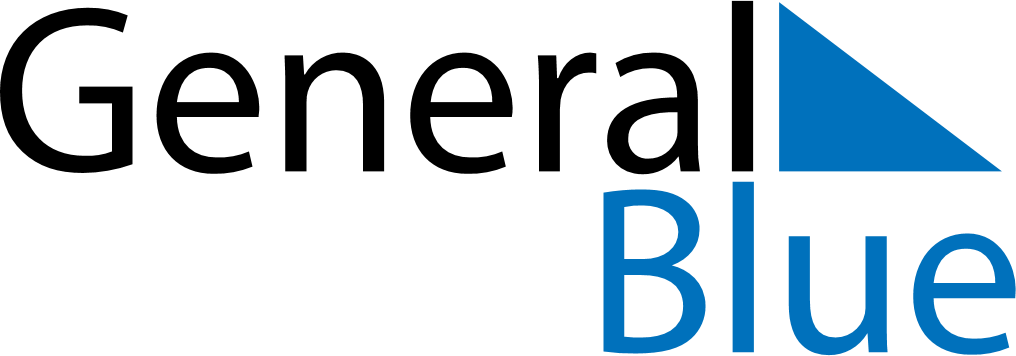 Dominica 2018 HolidaysDominica 2018 HolidaysDATENAME OF HOLIDAYJanuary 1, 2018MondayNew Year’s DayFebruary 12, 2018MondayCarnival MondayFebruary 13, 2018TuesdayCarnival TuesdayMarch 30, 2018FridayGood FridayApril 1, 2018SundayEaster SundayApril 2, 2018MondayEaster MondayMay 1, 2018TuesdayLabour DayMay 20, 2018SundayPentecostMay 21, 2018MondayWhit MondayAugust 6, 2018MondayEmancipation DayNovember 3, 2018SaturdayIndependence DayNovember 5, 2018MondayNational Day of Community ServiceDecember 25, 2018TuesdayChristmas DayDecember 26, 2018WednesdayBoxing Day